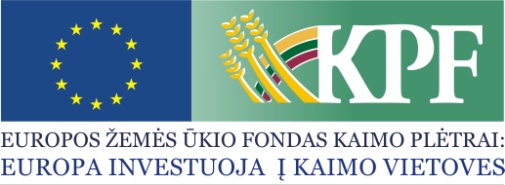 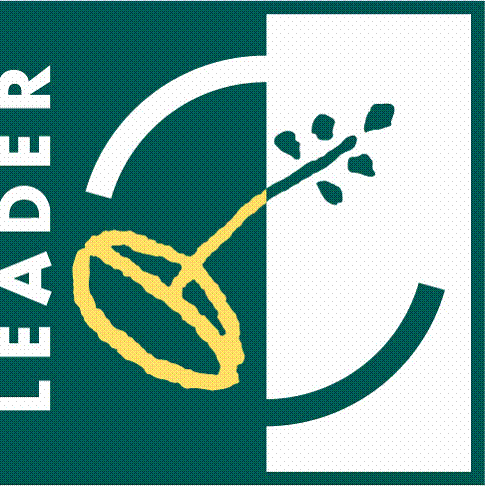 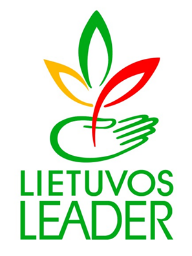 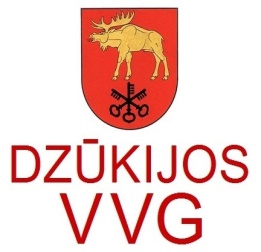 KVIETIMAS TEIKTI VIETOS PROJEKTUS Nr. 9Dzūkijos kaimo plėtros partnerių asociacija (Dzūkijos VVG) kviečia teikti paprastus kaimo vietovių vietos projektus pagal kaimo vietovių vietos plėtros strategijos ,,Lazdijų rajono kaimo plėtros strategija 2016-2023 m.“ (toliau – VPS)  priemones ir veiklos sritis:Bendra kvietimo teikti vietos projektus suma 253 725 Eur iš EŽŪFKP ir Lietuvos Respublikos valstybės biudžeto lėšų. Vietos projektų finansavimo sąlygų aprašai skelbiami šioje interneto svetainėse www.dzukijosvvg.lt ir www.nma.lt, taip pat VPS vykdytojos būstinėje adresu Vilniaus g. 1-427,  Lazdijai.Kvietimas teikti vietos projektus galioja nuo 2019 m. balandžio mėn. 15 d. 9.00 val. iki 2019 m. gegužės 20 d. 15.00 val. Vietos projektų paraiškos priimamos asmeniškai VPS vykdytojai jos buveinės adresu Vilniaus g. 1-427, Lazdijai.Paraiškos ir jų priedai turi būti užpildyti lietuvių kalba, kartu su vietos projekto paraiška teikiami priedai turi būti sudaryti lietuvių kalba arba kartu turi būti pateiktas oficialus vertimų biuro, įmonės ar vertėjo (fizinio asmens) pasirašytas vertimas į lietuvių kalbą.Per vieną konkrečios VPS priemonės ir (arba) veiklos srities paramos paraiškų priėmimo laikotarpį vietos projekto paraiškos teikėjas gali pateikti vieną vietos projekto paraišką. Informacija apie kvietimą teikti vietos projektus ir vietos projektų įgyvendinimą teikiama VPS vykdytojos buveinėje adresu: Vilniaus g. 1-427, Lazdijai  ir telefonais 8 616 23197,  8 603 19313, 8 607 93668,  860314820 darbo dienomis nuo  8.00  valandos iki 15.45  valandos.VPS priemonė „Atsinaujinančių energijos išteklių tiekimas, šalutinių produktų perdirbimas  ir naudojimas“ Nr. LEADER-19.2-SAVA-5Priemonė skirta:  atsinaujinančių energijos išteklių, šalutinių produktų, atliekų ir kitų nemaistinių  žaliavų tiekimo bei naudojimo bioekonomikos tikslais palengvinimui, ekonominės veiklos kūrimui ir (arba) plėtrai kaimo vietovėse, verslo iniciatyvų skatinimui.  Šia priemone yra skatinamas biomasės, ypač atliekinės, panaudojimas ir perdirbimas, biokuro gamyba.VPS priemonė „Atsinaujinančių energijos išteklių tiekimas, šalutinių produktų perdirbimas  ir naudojimas“ Nr. LEADER-19.2-SAVA-5Tinkami vietos projektų vykdytojai: ● Dzūkijos VVG teritorijoje  registruotos ir veiklą vykdančios NVO (kaimo bendruomenės, jaunimo, sporto, kultūros ir kitos organizacijos);● Dzūkijos VVG teritorijoje  nuolatinę gyvenamąją vietą deklaruojantys ir veiklą vykdantys  fiziniai asmenys, kuriems suėję 18 metų (įskaitant ir ūkininkus);● Dzūkijos VVG teritorijoje  registruotos  ir veiklą vykdančios labai mažos ir mažos įmonės.VPS priemonė „Atsinaujinančių energijos išteklių tiekimas, šalutinių produktų perdirbimas  ir naudojimas“ Nr. LEADER-19.2-SAVA-5Kvietimui skiriama VPS paramos lėšų suma 100 018 Eur;Didžiausia galima parama vienam vietos projektui įgyvendinti 50 000,00  EurVPS priemonė „Atsinaujinančių energijos išteklių tiekimas, šalutinių produktų perdirbimas  ir naudojimas“ Nr. LEADER-19.2-SAVA-5Paramos vietos projektui įgyvendinti lyginamoji dalis:● iki 80 proc. tinkamų finansuoti vietos projekto išlaidų, kai paramos gavėjai Dzūkijos VVG teritorijoje registruotos NVO (kaimo bendruomenės, jaunimo, sporto, kultūros ir kitos organizacijos).● iki 70 proc. tinkamų finansuoti išlaidų, kai vietos projektas yra privataus verslo pobūdžio (po jo įgyvendinimo projekte įsipareigojama gauti grynųjų pajamų) ir jį teikia privatus juridinis arba fizinis asmuo, atitinkantys labai mažai įmonei keliamus reikalavimus, nurodytus Lietuvos Respublikos smulkiojo ir vidutinio verslo plėtros įstatyme (taikoma juridiniams asmenis) ir Europos Komisijos 2003 m. gegužės 3 d. rekomendacijoje Nr. 2003/361/EC dėl labai mažos, mažos ir vidutinės įmonės apibrėžimo (taikoma fiziniams asmenims).● iki 50 proc. tinkamų finansuoti išlaidų,  kai vietos projektas yra privataus verslo pobūdžio ir jį teikia  privatus juridinis  ar fizinis asmuo, atitinkantis  mažai įmonei keliamus reikalavimus, nurodytus Lietuvos Respublikos smulkiojo ir vidutinio verslo plėtros įstatyme (taikoma juridiniams asmenis) ir Europos Komisijos 2003 m. gegužės 3 d. rekomendacijoje Nr. 2003/361/EC Dėl labai mažos, mažos ir vidutinės įmonės apibrėžimo (taikoma fiziniams asmenims). VPS priemonė „Atsinaujinančių energijos išteklių tiekimas, šalutinių produktų perdirbimas  ir naudojimas“ Nr. LEADER-19.2-SAVA-5Finansavimo šaltiniai: EŽŪFKP ir Lietuvos Respublikos valstybės biudžeto lėšos.VPS priemonė  „Investicijos į materialųjį turtą“ Nr. LEADER-19.2-4, veiklos srities „Parama žemės ūkio produktų perdirbimui ir rinkodarai ir (arba) plėtrai “  Nr.LEADER-19.2-4.2Remiamos veiklos:● parama žemės ūkio produktų (vaisių, uogų,daržovių, grybų , augalininkystės, mėsos,  pieno ir kt. produktų ) perdirbimui ir (arba) inovacijų, naujų technologijų bei procesų diegimui, siekiant sukurti naujus ir (arba) aukštesnės pridėtinės vertės, geresnės kokybės produktus;                                                                                                                                                                               ● žemės ūkio produktų (vaisių, uogų, daržovių, grybų,  augalininkystės, mėsos, pieno ir kt. produktų) rinkodara;                                                                                                                                                   ●  žemės ūkio produktų (vaisių, uogų, daržovių,grybų, augalininkystės, mėsos, pieno ir kt.  produktų) rinkodara, susijusi su naujomis rinkomis, trumpomis tiekimo grandinėmis ir (arba) plėtra.                                                                                                                                                   VPS priemonė  „Investicijos į materialųjį turtą“ Nr. LEADER-19.2-4, veiklos srities „Parama žemės ūkio produktų perdirbimui ir rinkodarai ir (arba) plėtrai “  Nr.LEADER-19.2-4.2Tinkami vietos projektų vykdytojai: Dzūkijos VVG teritorijoje registruoti ir  veiklą vykdantys:● Ūkininkai (fizinis asmuo, įregistravęs žemės ūkio valdą ir ūkį savo vardu);● Juridiniai asmenys (labai mažos ir mažos įmonės), užsiimantys žemės ūkio produktų perdirbimu ir (arba) rinkodara.  (Patikslinanti aplinkybė -  paraiškos pateikimo metu pareiškėjas, įskaitant su juo susijusias įmones, – labai maža  ir maža įmonė).VPS priemonė  „Investicijos į materialųjį turtą“ Nr. LEADER-19.2-4, veiklos srities „Parama žemės ūkio produktų perdirbimui ir rinkodarai ir (arba) plėtrai “  Nr.LEADER-19.2-4.2Kvietimui skiriama VPS paramos lėšų suma 73 670  Eur; didžiausia galima parama vienam vietos projektui įgyvendinti 50 000 Eur.VPS priemonė  „Investicijos į materialųjį turtą“ Nr. LEADER-19.2-4, veiklos srities „Parama žemės ūkio produktų perdirbimui ir rinkodarai ir (arba) plėtrai “  Nr.LEADER-19.2-4.2Paramos vietos projektui įgyvendinti lyginamoji dalis: ● iki 70 proc. visų tinkamų finansuoti vietos projektų išlaidų, kai vietos projektą teikia privatus juridinis arba  fizinis asmuo, atitinkantis labai mažai įmonei keliamus reikalavimus nurodytus Lietuvos Respublikos smulkiojo ir vidutinio verslo plėtros įstatyme (taikoma juridiniams asmenis) ir Europos Komisijos 2003 m. gegužės 3 d. rekomendacijoje Nr. 2003/361/EC dėl labai mažos, mažos ir vidutinės įmonės apibrėžimo (taikoma fiziniams asmenims); ● iki 50 proc. visų tinkamų finansuoti išlaidų, kai vietos projektą  teikia privatus juridinis arba  fizinis asmuo, atitinkantis  mažai įmonei keliamus reikalavimus, nurodytus Lietuvos Respublikos smulkiojo ir vidutinio verslo plėtros įstatyme (taikoma juridiniams asmenis) ir Europos Komisijos 2003 m. gegužės 3 d. rekomendacijoje Nr. 2003/361/EC dėl labai mažos, mažos ir vidutinės įmonės apibrėžimo (taikoma fiziniams asmenims).VPS priemonė  „Investicijos į materialųjį turtą“ Nr. LEADER-19.2-4, veiklos srities „Parama žemės ūkio produktų perdirbimui ir rinkodarai ir (arba) plėtrai “  Nr.LEADER-19.2-4.2Finansavimo šaltiniai: EŽŪFKP ir Lietuvos Respublikos valstybės biudžeto lėšos.VPS priemonė „Ūkio ir verslo plėtra“ Nr.  LEADER-19.2-6,  veiklos srities ,, Parama ne žemės ūkio verslui kaimo vietovėse plėtoti“ Nr.  LEADER-19.2-6.4.  Remiamos veiklos:● parama smulkiam verslui, nesusijusiam su žemės ūkio veikla, kaime plėtoti, apimančiam įvairius nežemės ūkio verslus, produktų gamybą, apdorojimą, perdirbimą, jų pardavimą, įvairių paslaugų teikimą, įskaitant paslaugas žemės ūkiui.● parama aktyvaus poilsio ir turizmo paslaugų plėtrai.VPS priemonė „Ūkio ir verslo plėtra“ Nr.  LEADER-19.2-6,  veiklos srities ,, Parama ne žemės ūkio verslui kaimo vietovėse plėtoti“ Nr.  LEADER-19.2-6.4.  Tinkami vietos projektų vykdytojai: ● Dzūkijos VVG teritorijoje nuolatinę gyvenamąją vietą deklaruojantys  fiziniai asmenys vyresni nei 18 metų (įskaitant ūkininkus), vykdantys individualią veiklą.● Dzūkijos VVG teritorijoje įregistruoti ir veiklą vykdantys juridiniai asmenys (labai mažos įmonės). VPS priemonė „Ūkio ir verslo plėtra“ Nr.  LEADER-19.2-6,  veiklos srities ,, Parama ne žemės ūkio verslui kaimo vietovėse plėtoti“ Nr.  LEADER-19.2-6.4.  Kvietimui skiriama VPS paramos lėšų suma 80 037 Eur; didžiausia galima parama vienam vietos projektui įgyvendinti 80 000 Eur.VPS priemonė „Ūkio ir verslo plėtra“ Nr.  LEADER-19.2-6,  veiklos srities ,, Parama ne žemės ūkio verslui kaimo vietovėse plėtoti“ Nr.  LEADER-19.2-6.4.  Paramos vietos projektui įgyvendinti lyginamoji dalis: ● iki 70 proc. tinkamų finansuoti išlaidų, kai vietos projektas yra privataus verslo pobūdžio (po jo įgyvendinimo projekte įsipareigojama gauti grynųjų pajamų) ir jį teikia privatus juridinis arba fizinis asmuo, atitinkantys labai mažai įmonei keliamus reikalavimus, nurodytus Lietuvos Respublikos smulkiojo ir vidutinio verslo plėtros įstatyme (taikoma juridiniams asmenis) ir Europos Komisijos 2003 m. gegužės 3 d. rekomendacijoje Nr. 2003/361/EC dėl labai mažos, mažos ir vidutinės įmonės apibrėžimo (taikoma fiziniams asmenims). ● iki 50 proc. visų tinkamų finansuoti vietos projekto išlaidų, kai paramos gavėjai Dzūkijos VVG teritorijoje įregistruoti  fiziniai asmenys vyresni nei 18 metų (įskaitant ūkininkus), neatitinkantys labai mažai įmonei keliamų reikalavimųVPS priemonė „Ūkio ir verslo plėtra“ Nr.  LEADER-19.2-6,  veiklos srities ,, Parama ne žemės ūkio verslui kaimo vietovėse plėtoti“ Nr.  LEADER-19.2-6.4.  Finansavimo šaltiniai: EŽŪFKP ir Lietuvos Respublikos valstybės biudžeto lėšos.